MINISTARSTVO ZA DEMOGRAFIJU, OBITELJ, MLADE I SOCIJALNU POLITIKUZagreb, 17. ožujka 2017.POZIVza prijavu prijedloga trogodišnjih programa udruga koje djeluju u području socijalne skrbi pod nazivom „Razvoj i širenje mreže socijalnih usluga koje pružaju udruge“ za razdoblje 2017. do 2020. godineMinistarstvo za demografiju, obitelj, mlade i socijalnu politiku poziva udruge koje se bave socijalnom i humanitarnom djelatnošću, udruge osoba s invaliditetom i udruge koje djeluju u korist osoba s invaliditetom, da se prijave za financijsku podršku programima koji pridonose razvoju prioritetnih područja iz ovog Poziva.Udruge sukladno ovom Pozivu mogu prijaviti programe u sljedećim prioritetima i područjima:Prioritet 1. Prevencija institucionalizacije i povećanje socijalnog uključivanja korisnikaPrioritet 2. Podrška procesima transformacije institucija i deinstitucionalizacije u zajedniciPodručje: I. Socijalna i humanitarna djelatnost (za udruge koje se bave socijalno humanitarnom djelatnošću)Ciljane skupine korisnika:    -	djeca i mlađe punoljetne osobe bez roditelja ili bez odgovarajuće roditeljske skrbi,    -	djeca i mlađe punoljetne osobe s problemima u ponašanju,    -           djeca bez pratnje    -	žrtve nasilja u obitelji,    -	starije i nemoćne osobe,      -	beskućnici i druge socijalno osjetljive skupine.Područje: II. Problemi i zadovoljavanje potreba osoba s invaliditetom (za udruge osoba s invaliditetom i udruge koje djeluju u korist osoba s invaliditetom)Ciljane skupine korisnika:-	djeca s teškoćama u razvoju, -	osobe s invaliditetom (osobe s dugotrajnim tjelesnim, mentalnim,            intelektualnim i osjetilnim teškoćama).Za financiranje trogodišnjih programa prijavljenih na Poziv pod nazivom „Razvoj i širenje mreže socijalnih usluga koje pružaju udruge“, za razdoblje 2017. do 2020. godine,  u 2017. godini osigurano je 32.000.000,00 kuna (slovima: tridesetdvamilijunakuna). Minimalni iznos financijskih sredstava koji će se dodijeliti po pojedinom programu za jednu godinu provedbe je 150.000,00 kuna, a maksimalni iznos je 400.000,00 kuna.Rok za podnošenje prijava na ovaj Poziv je trideset (30) dana od dana objavljivanja Poziva na internetskoj stranici Ministarstva, odnosno do 18. travnja 2017. godine.Prijavitelji imaju pravo na ovaj Poziv prijaviti samo 1 (jedan) program. Program se mora provoditi na području Republike Hrvatske. Natječajna dokumentacija dostupna je na službenoj mrežnoj stranici Ministarstva za demografiju, obitelj, mlade i socijalnu politiku www.mdomsp.hr te u sustavu www.financijskepodrske.hr s tim da se prijava obavlja u sustavu www.financijskepodrske.hr  Detaljne informacije o tome tko se može a tko ne može prijaviti na Poziv i ostvariti prednost u financiranju programa opisano je u Uputama za prijavitelje za prijavu prijedloga trogodišnjeg programa za razdoblje 2017. do 2020. godine, pod nazivom „Razvoj i širenje mreže socijalnih usluga koje pružaju udruge“.Način prijave opisan je u Uputama za prijavitelje, točka 3. Kako se prijaviti, te je iste potrebno dobro proučiti, s obzirom da se prijave dostavljaju kroz sustav www.financijskepodrske.hr .Pored elektronske prijave potrebno je putem pošte dostaviti ispisan, potpisan i ovjeren dokument o verifikaciji postavljene dokumentacije u sustav.Potvrda o postavljenoj dokumentaciji (verifikacija) dostavlja se na adresu regionalne zaklade koja pokriva područje na kojem se provodi većina programskih aktivnosti. U slučaju provedbe programa na području cijele Republike Hrvatske dokument za verifikaciju se dostavlja regionalnoj zakladi koja pokriva područje u kojem je sjedište prijavitelja.Ukoliko udruga ne popuni propisane obrasce i ne postavi propisanu dokumentaciju kroz sustav www.financijskepodrske.hr te spomenuti dokument o verifikaciji ne pošalje na propisani način i u propisanom roku smatrat će se da prijava nije zadovoljila osnovne propisane uvjete natječaja.Zakašnjele prijave (popunjeni obrasci i dokumentacija postavljeni u sustav nakon 12:00 sati (podne) 18. travnja 2017. godine odnosno dokument o verifikaciji postavljene dokumentacije s poštanskim žigom nakon 18. travnja 2017. godine), nepotpune prijave, prijave poslane redovnom poštom ili telefaksom, rukom i/ili pisaćim strojem pisane prijave, prijave koje neće biti poslane na propisanim obrascima ili na drugi način podnesene prijave protivno uvjetima ovog Poziva, neće se razmatrati.Sva pitanja vezana uz ovaj Poziv mogu se postaviti isključivo elektroničkim putem, slanjem upita na adresu elektronske pošte: udruge@mdomsp.hr zaključno do 31. ožujka 2017. godine.DATUM OBJAVE: 17. 3. 2017. 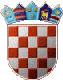 